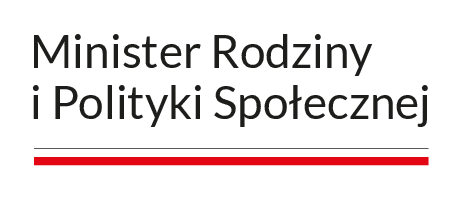 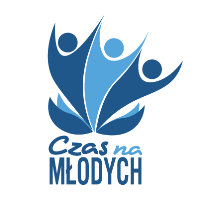 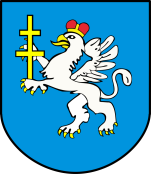 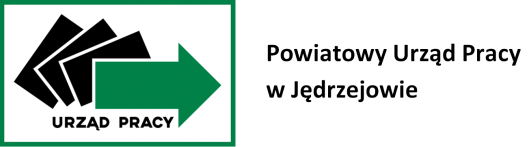 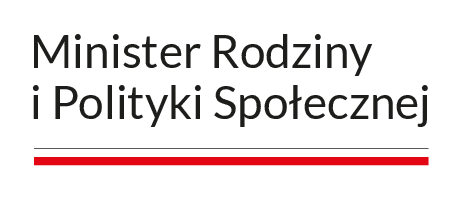 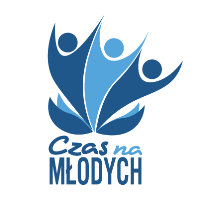 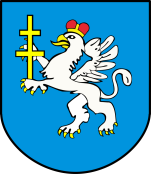 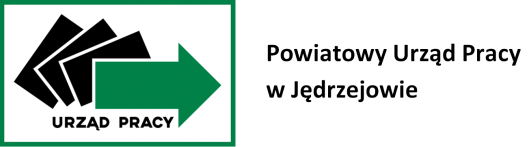        Załącznik nr 7 do Regulaminu rekrutacji i uczestnictwa w projekcie pilotażowym pod nazwą: „Młodzieżowe Centrum Zawodowe” realizowanym przez Powiatowy Urząd Pracy w Jędrzejowie…………………………….                                                                          Jędrzejów, dnia……………………..            Nazwisko i imię…………………………….                  Adres…………………………….                 AdresPowiatowy Urząd Pracyw JędrzejowieWNIOSEK O WYPŁATĘ PREMII DLA UCZESTNIKAStosownie do postanowień § 12 ust. 1 Regulaminu rekrutacji i uczestnictwa                 w projekcie pilotażowym pod nazwą: „Młodzieżowe Centrum Zawodowe” realizowanym przez Powiatowy Urząd Pracy w Jędrzejowie, wnioskuję o wypłatę premii z tytułu zakończenia udziału w pilotażu.Proszę o przekazanie środków finansowych na konto bankowe nr: ………………………………………………………………………………………………….....……………………………………                      (czytelny podpis uczestnika projektu )